Regionalny Program Operacyjny  Województwa Mazowieckiego   2014-2020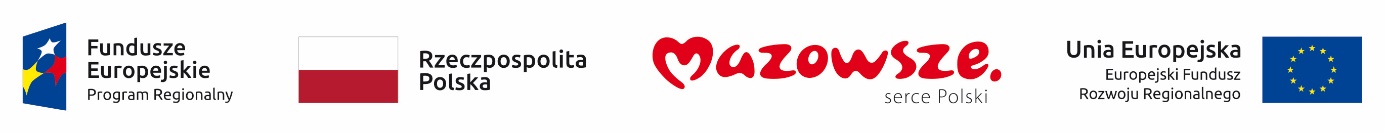 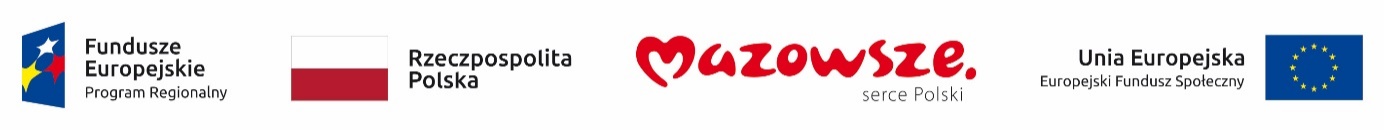 Program Operacyjny Polska Cyfrowa 2014-2020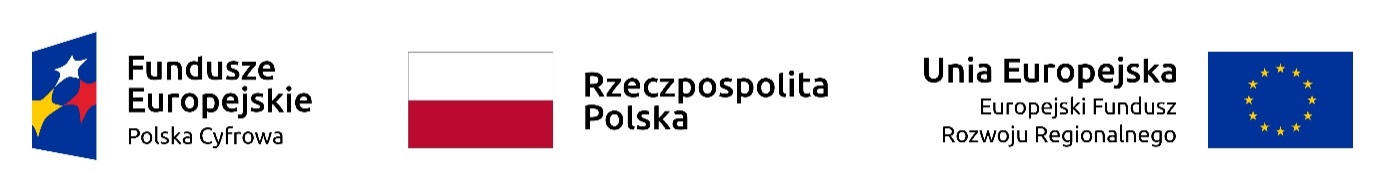 Program Rozwoju Obszarów Wiejskich 2014- 2020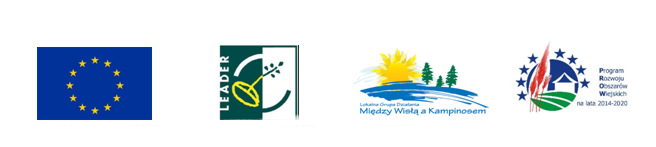 Program Operacyjny Pomoc Techniczna  Funduszu Spójności 2014-2020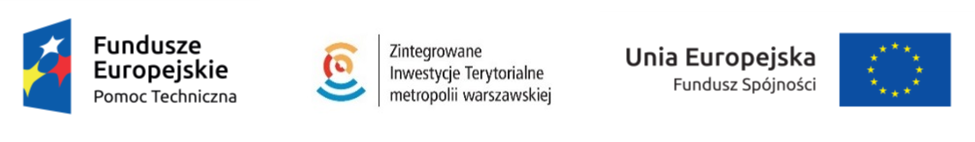 Zintegrowane Inwestycje Terytorialne Warszawskiego Obszaru Funkcjonalnego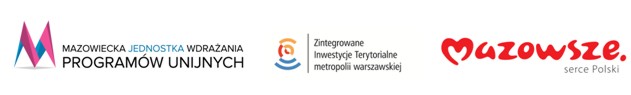 